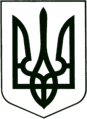 УКРАЇНА
МОГИЛІВ-ПОДІЛЬСЬКА МІСЬКА РАДА
ВІННИЦЬКОЇ ОБЛАСТІВИКОНАВЧИЙ КОМІТЕТ                                                           РІШЕННЯ №329Від 02.11.2021р.                                              м. Могилів-ПодільськийПро надання дозволу на приєднання до газорозподільної системиКеруючись ст.ст.30, 31 Закону України «Про місцеве самоврядування в Україні», постановою Національної комісії, що здійснює державне регулювання у сфері енергетики від 30.09.2015р. №2494 «Про затвердження Кодексу газорозподільних систем», розглянувши заяву про надання дозволу на приєднання до газових мереж,-виконком міської ради ВИРІШИВ:1. Надати дозвіл громадянці Абрамчук Ксенії Андріївні на приєднання існуючого об’єкта (житлового будинку) до газорозподільної системи (ГРМ), за адресою: Вінницька область, Могилів - Подільський район, с. Серебрія,  вулиця Соборна, будинок №149.2. Громадянці Абрамчук К.А.:2.1. Звернутися із заявою про приєднання до оператора газорозподільної системи (далі по тексту - Оператор ГРМ) (місце розташування оператора: ГРМ: м. Могилів – Подільський, вул. Шаргородська, 110);2.2. До початку проектних робіт зібрати необхідні вихідні дані на газопостачання та погодження, які передбачені чинним законодавством та нормативними документами;2.3. На підставі вихідних даних для проектування на приєднання до газових мереж, замовити розроблення проекту газопостачання та будівництво і введення в експлуатацію газових мереж;2.4. Проект та його кошторисну частину погодити з Оператором ГРМ.3. Контроль за виконанням даного рішення покласти на першого заступника міського голови Безмещука П.О..     Міський голова                                                         Геннадій ГЛУХМАНЮК